ACTIVIDADES Y/O SERVICIOS QUE OTORGA EL JUZGADO MUNICIPAL.DEL MPIO TENAMAXTLAN ADMON 2018-2020LA APLICACIÓN DE SANCIONESLa definición en la actuación institucional en la aplicación de sanciones conforme a la legislación aplicable.       El establecimiento de medidas de atención y rehabilitación para los agresores.       Indicadores de factores de riesgo para la seguridad de la víctima como los antecedentes violentos del agresor.      Definición y ejecución de medidas de prevención necesarias para evitar que las mujeres que han sufrido violencia vuelvan a ser víctimas de esta.ADMINISTRATIVO           Tal y como se ha establecido en diferentes momentos del presente documento, la  autonomía del Municipio se debe respetar, por lo tanto se deja plena libertad para que  se  establezcan  las  reglas de cómo  administrar el funcionamiento de los Jueces  Municipales, no obstante  lo  anterior se  propone  una  opinión a  esterespecto, pero siempre atendiendo a las necesidades que el municipio requiera y  en nuestro caso siendo  una jurisdicción pequeña  los recursos  son  pocos  pero suficientes para cubrir los requerimientos que este demanda pero a la vez se deja  abierto a las expectativas que en el futuro valla exigiendo proponiendo opciones.HOJA DE PARTICIPACIONLa elaboración del presente manual estuvo a cargo del Lic. Salvador Gómez Murguía , Juez Municipal del Municipio de Tenamaxtlán, Jal. Administración 2018- 2021.		_______________________________________LIC. SALVADOR GOMEZ  MURGIAJUEZ MUNICIPAL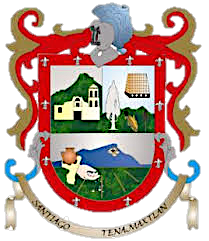  DEL AYUNTAMIENTO DE TENAMAXTLAN